Tips og tankerOm oppleggetGratulerer med dåpen består av byggeklosser som kan brukes fritt og etter lokale behov. Det er forslag til 6 gudstjenester og seks samlinger med forskjellig tema. 10-åringer kan inviteres til 6 samlinger og en gudstjeneste eller til en lang lørdagssamling med påfølgende gudstjeneste. Da kan man f.eks. bruke elementene fra de forskjellige samlingene til å jobbe i små grupper eller til å streife noen temaer i løpet av dagen. Ønsker dere å ha en kort samling om dåpen, så kan forskjellige elementer settes sammen. Da kan det være lurt å bruke en DÅPSESKE. En dåpseske kan være utgangspunkt for en samtale om dåp. Esken kan også brukes til å flette samlingene sammen og/eller til oppstart eller oppsummering. En dåpseske med passende innhold kan også være et godt hjelpemiddel til å presentere Gratulerer med dåpen for en stab, et menighetsråd eller for frivillige ledere. Finn en fin skattekiste/eske og fyll den med forskjellige symboler. Du kan også fylle en eske med forskjellige ting som kan knyttes til dåpen og andre ting (Eksempel: en dåpsklut, et glass, et lys, en smokk, et babyleketøy, et kors, et stykke brød).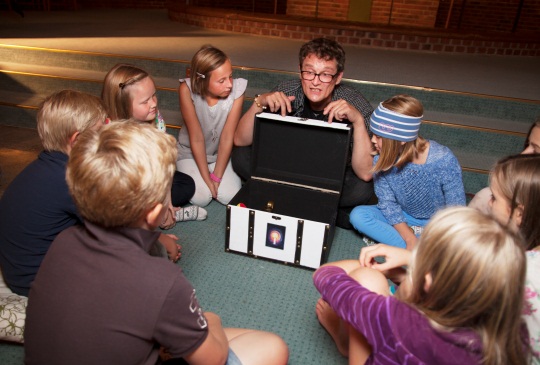 Gudstjenestene kan også inspirere til en gudstjenesterekke om dåpen. Gudstjenestene består av byggeklosser som kan inspirere til å tematisere dåp på mange forskjellige måter. Dere velger selvfølgelig selv hvor mange og hvilke elementer dere vil bruke.  Gudstjenestene inneholder kreative ideer for handlinger under dåpspåminnelsen fra De nye liturgiene (2011). I alle samlingene finner man elementer som kan gjenbrukes i gudstjenesten, også sammen med barna. Det kan legges inn elementer i den liturgiske avslutningen, slik at salmer, bønner osv. blir kjente for barna. Gudstjenester med dåpspåminnelse skal være gudstjenester for hele menigheten, ikke bare for barna. Derfor kan det være meningsfullt å markere dåpspåminnelsen med hele menigheten.Sangen «Gratulerer med dåpen» kan synges under samlingene og sammen med hele menigheten under gudstjenesten. Den kan synges til hverandre. Sangteksten inneholder mange elementer som kan brukes som utgangspunkt for samtale eller an andakt om dåp.PlanleggingFor at både barna og lederne skal få et godt utbytte av samlingene kreves litt planlegging. Det er fint å involvere lederne ikke bare i organisatoriske ting, men også i refleksjoner rundt dåpen i forkant. Dåpsesken eller andre elementer fra samlingene kan være gode utgangspunkter for dette.Det er viktig å tenke gjennom om dere kan arrangere Gratulerer med dåpen i samarbeid med et kontinuerlig tiltak i menigheten, f.eks. barnekor eller klubb.Det er ikke angitt anslått tid for de enkelte delene av samlingene. Dette fordi det er avhengig av mange variabler som gruppestørrelse, om lederne kjenner barna fra før, om barna er kjent i kirken osv. Samlingene inneholder derfor mange byggeklosser, som skal inspirere og kan settes sammen slik som lederne og barna ønsker. Tid til både samtaler og fordypninger og til lek er viktige elementer i samlingene og er derfor lagt inn som deler av byggeklossene.Du savner kanskje noen tekster eller temaer i oppleggene. Det er ikke noe i veien for å bruke andre tekster og/eller å finne andre innfallsvinkler. Dette burde ses i sammenheng med den systematiske trosopplæringen i menigheten. Teksten Jesus og barna er f.eks. ikke tatt med, selv om den er en sentral del av dåpsliturgien, fordi den behandles allerede i Kode B.Hvem inviteres? Gratulerer med dåpen er i utgangspunkt et opplegg for 10-åringer. 10-åringer inviteres til å feire dåpen (sin), uavhengig av når de ble døpt eller om de ikke er døpt.Om dere inviterer bare medlemmer eller medlemmer og tilhørende til Gratulerer med dåpen må vurderes lokalt. Opplegget passer for døpte og ikke døpte. Å inkludere ikke døpte barn i opplegget krever selvfølgelig bevissthet i forhold til språkbruk og handlinger.Erfaringer fra Åssiden menighet som har invitert 10-åringer til dåpsmarkeringer i mange år:Vi har valgt å sende invitasjon til både døpte og tilhørende. Det er flere grunner for denne avgjørelsen: 1. Det kan forekomme feil i medlemsregisteret, slik at noen som faktisk er døpt ikke får invitasjon hvis vi sender kun til de døpte i registeret. 2. Det skjer nokså regelmessig at tilhørende er med på våre trosopplæringsr fordi foreldrene, og ungene selv, vil at ungene lærer mer om troen, og spesielt dåpen, før de eventuelt bestemmer seg for å døpes. 3. Vi tar høyde for dette med nokså nøyaktig ordlyd i teaseren, invitasjonen, og opplegget for øvrig: ”Nå i år fyller du 10 år, og det betyr at det kan være 10-årsdagen for dåpen for de fleste i år, eller tidlig neste år. Her i Åssiden kirke har vi lyst til å feire dette sammen med deg og andre 10- åringer – både de som er døpt og de som ikke er døpt.” (teaseren) ” Hvis du ikke er døpt håper vi at du likevel vil være med og feire.” (invitasjon). I opplegget bruker vi formuleringer som for eksempel ”Tenk med glede på dåpen” – ikke ”din dåp”. Sammen med invitasjonen sender vi et standardbrev som forklarer hvorfor tilhørende har fått invitasjon. Dette gjelder alle trosopplæringsr.4. Man feirer bursdagen sammen med bursdagsbarnet, selv om det ikke er din bursdag. Hvorfor ikke dåpen? Vær særlig oppmerksom på å ivareta barn med spesielle behov. Ta gjerne kontakt med foreldrene, når du får informasjon om behov, slik at du sikrer at barnet trives og ha det bra.Fadderne er viktige! Det er laget spesielle invitasjoner til fadderne eller andre voksne som barna selv kan fylle og dele ut. Slik kan bevisstheten rundt fadderrollen styrkes, også 10 år etter dåpen. Det er fint å la fadderne medvirke i gudstjenesten på noen oppgaver der dere ser at det er mulig. Fadderne kan også inviteres til å være med på en samling sammen med barna.